APPENDIX 1 BDATA COLLECTION INSTRUMENTS ANDELECTRONIC CONTACT RECORD FORM (ECRF)EXAMPLE OF LIVEHELP TRANSCRIPT AND LIVEHELP QUESTIONS(CUSTOMER SERVICE AND DEMOGRAPHICS QUESTIONS)Public Burden Statement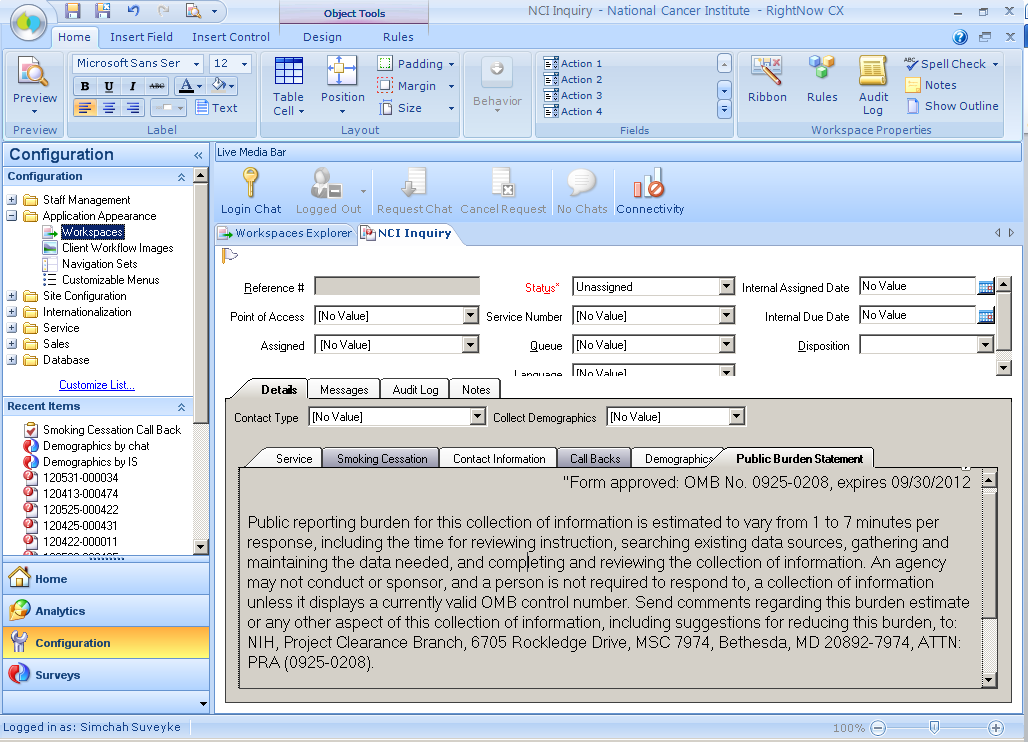 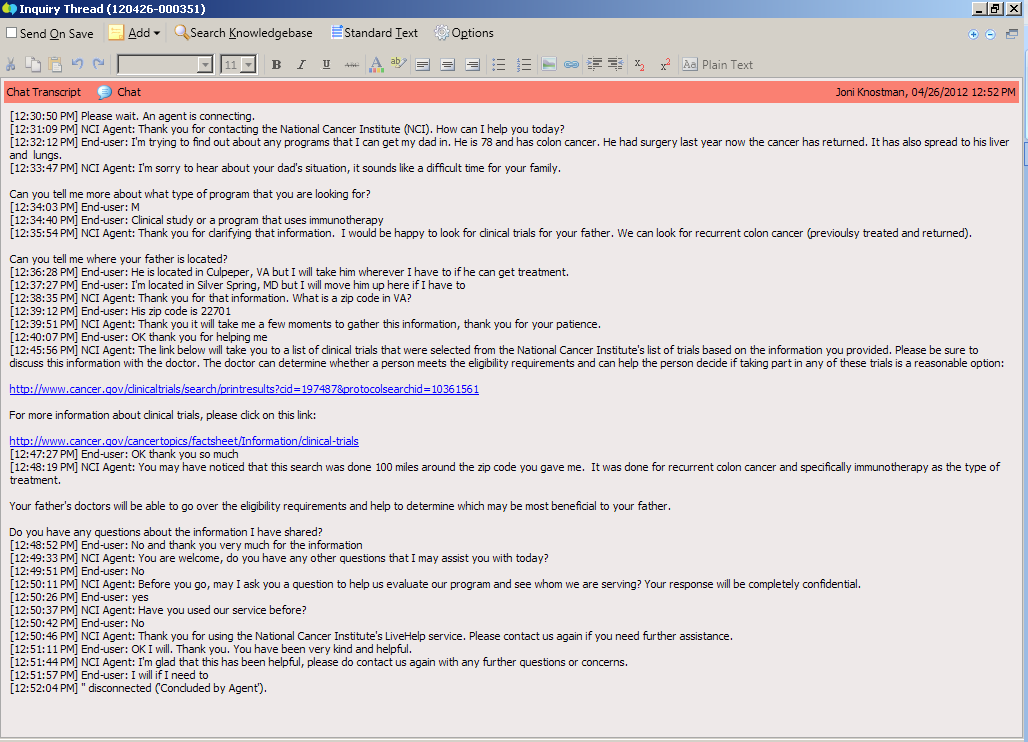 Customer Service Questions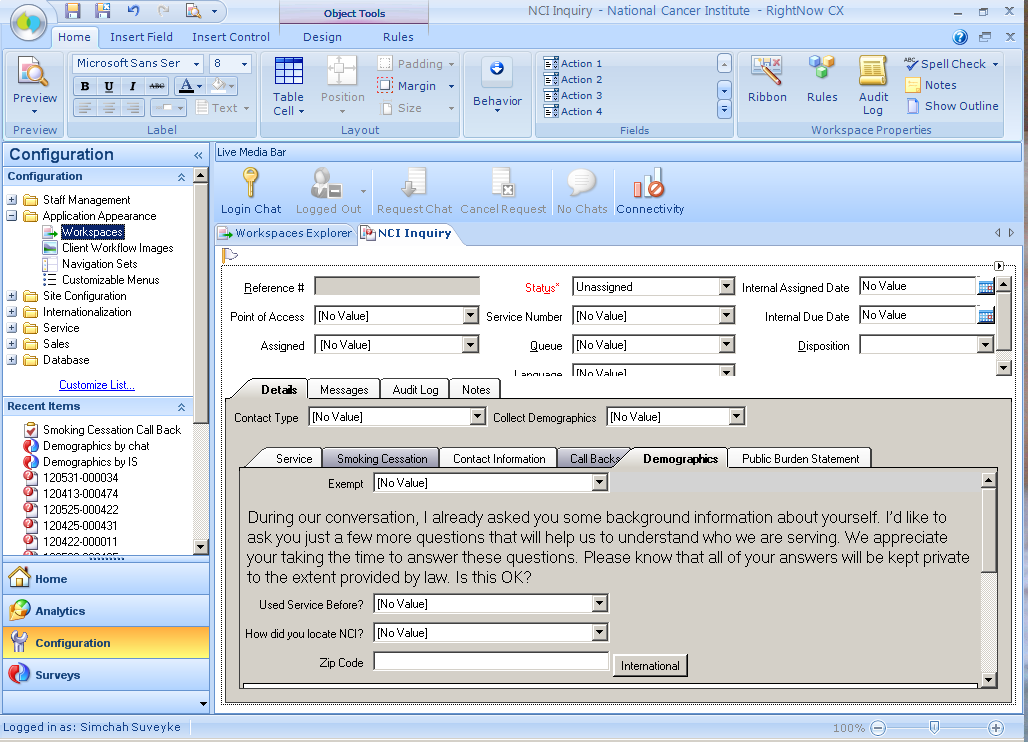 Demographic Questions:Top of FormWhat is your age? What is your Sex? Which of These Ethnicities Best Describes You? Which of These Races Best Describes You? You can select more than one: What Is the Highest Level of Education You Have Completed? Is There a Place You Usually Go to When You are Sick or Need Advice About Your Health? What Kind of Place Do You Go Most Often? In the Last 12 Months, Did You Have Any Kind of Healthcare Coverage, Including Health Insurance, Prepaid Plans Such As HMOs or Government Plans Such as Medicare? Would You Say You Had This Coverage During All 12 Months or Less Than 12 Months? Which Type of Coverage Did You Have? The final questions are about your family income. I understand that this is sensitive information and I would like to stress again that all of the information you provide is confidential. What Was Your Total Household Income from All Sources Before Taxes Last Year? Just Stop Me When I Get to the Right Category Including Yourself, How Many People Living in Your Household are Supported by This Total Household Income? Age Don’t know Break off Did not complete Callers age 96 or older Not sampled Refusal Did not ask Male Female Don’t know Did Not Complete Not sampled Refusal Did not ask Hispanic or Latino Not Hispanic or Latino Don’t know Did not complete Not sampled Refusal Did not ask American Indian or Alaska Native Asian Black or African American Native Hawaiian or Other Pacific Islander White Don’t know Did not complete Not sampled Refusal Did not ask Grade school Some high school High school graduate Some college College graduate Post-graduate Not sampled Refusal Did not ask Don’t know Did not complete Yes No Don't Know Did not complete Not sampled Refused Did not ask A doctor’s office A clinic, health center, or hospital clinic The emergency room, or Some other place No one place Valid skip Don’t know Did not complete Not sampled Refused Did not ask Yes No Don’t know Did not complete Not sampled Refused Did not ask All 12 months Less than 12 months Valid skip Don’t know Did not complete Not sampled Refused Did not ask Was it public, such as Medicare, Medicaid, or other government plans? Was it private, such as an HMO, Blue Cross, Kaiser, Aetna? Or, was it both public and private? Valid skip Don’t know Did not complete Not sampled Refused Did not ask Less than $10,000 $10,000 to $19,000 $20,000 to $29,000 $30,000 to $39,000 $40,000 to $59,000 $60,000 to $79,000 $80,000 or more Don’t know Did not complete Not sampled Refused Total People Valid skip Don’t know Did not complete Not sampled Refused Did not ask 